Положение о проведении Международного конкурса иностранного языка «Полиглот»Вы любите решать занимательные задания? Вам нравятся иностранные языки (английский, немецкий, французский, итальянский и т. д.)? Тогда Вам обязательно нужно принять участие в Конкурсе «Полиглот»! Все задания потребуют от Вас знание иностранного языка, смекалку и желание узнавать новое.1. Общее положение1.1 Настоящее Положение определяет условия организации и проведения Международного конкурса иностранного языка «Полиглот».1.2 Данный конкурс является дистанционной формой организации интеллектуально-познавательной деятельности, направленной на проверку знаний и развитие интереса к различным отраслям науки у дошкольников, школьников, студентов, педагогических работников.1.3 Организатором конкурсов является Международный инновационный центр «Perspektiva plus», г.Теплице, Чехия ( Masarykova třída 668/29).По всем вопросам обращаться:Электронная почта: perspektiva .1969@ gmail.com.WhatsApp +79617956392Viber +79617956392Сайт http://perspektiva-plus.pro/index.php/konkursy2.  Порядок проведения Конкурса:Прием работ 1 этапа: с 1 февраля по 28 февраля 2021 года;Оценка работ 1 этапа: с 1 по 15 марта 2021 года; (Сроки корректируются)Объявление итогов конкурса: с 15 марта 2021 года.Форма проведения: заочно.Темы конкурса для каждой возрастной группы:1-2 классыРисунки с подписью на иностранном языке.Рисунки иностранных букв.3-4 классыНаписать не сложные тексты (можно в виде презентации), которые могут сопровождаться рисунками:По теме «Животные».По теме «Я и моя семья»Свой вариант5-8 классыНаписать не сложные тексты (можно в виде презентации), которые могут сопровождаться рисунками:1. По теме «Одежда».По теме «Погода».Пословицы на иностранном языке.Традиционная одежда жителей европейских стран.Свой вариант.9-11 классы и остальные возрастные категорииПо теме «География».По теме «Традиции».Пословицы на иностранном языке.Интересные факты о географических объектах страны.Свой вариантВсе работы будут проверяться на уникальность - работы, взятые полностью или частично из каких-либо источников, будут удалены. Перед отправлением работ воспитанников или учеников на электронную почту perspektiva .1969@gmail .com, проверьте их на уникальность в специальных программах по поиску плагиата. Работы, уникальность которых менее 80%, будут удаляться по причине несамостоятельности. Обязательно нужно дать работе название.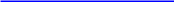 Для участия в конкурсе необходимо:Подготовить работу соответствующую выбранной номинации.Заполнить заявку на участие. Данные, которые Вы введете, будут использованы при оформлении поощрительных документов, будьте внимательны при заполнении сведений.Оплатить оргвзнос.Заявку, работу и копию квитанции отправить на электронную почту perspektiva .1969@ gmail.com. с пометкой « конкурс иностр. яз.»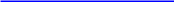 Итоги мероприятий публикуются на сайте http://perspektiva-plus.pro/ в сроки, указанные положением конкурса.Результаты проведения Конкурса являются окончательными и не подлежат пересмотру.Оценка конкурсных материаловРаботы оцениваются жюри конкурса. Председатель жюри: Дугарджав Лувсанцэрэнгийн, доктор исторических наук, профессор, первый заместитель директора Улан-Баторского филиала «РЭУ им. Г. В. Плеханова».Градация оценок:победители (1, 2, 3 место), лауреаты, участники.Все участники получают по своему выбору:медаль с удостоверением плюс диплом, только медаль с удостоверением, только диплом, статуэтку с гравировкой.Награды (медали, дипломы) выдаются за каждую работу, участвующую в конкурсе.Дипломы содержат:фамилию, имя участника (участников); название коллектива (если есть);образовательное учреждение участника (если указали в Регистрационном бланке): тип, номер, название образовательного учреждения;место расположения образовательного учреждения или место жительства (если сведения об образовательном учреждении не указали в Регистрационном бланке): край, область, населенный пункт;фамилию, имя, отчество руководителя (если есть); 	результат участия в конкурсе: победитель (1, 2, 3 место), лауреат,  участник;наименование номинации, в которой принято участие; название работы; дату проведения конкурса;подпись Председателя жюри; печать (штамп) конкурса; номер диплома.Медаль содержит:название конкурса;результат участия в конкурсе: победитель (1, 2, 3 место), лауреат, дипломант, участник; дату проведения конкурса; номер медали.Удостоверение для медали содержит: 	фамилию, имя участника (участников); 	название коллектива (если есть); 	образовательное учреждение участника (если указали в Регистрационном бланке): тип,номер, название образовательного учреждения;место расположения образовательного учреждения или место жительства (еслисведения об образовательном учреждении не указали в Регистрационном бланке): край,область, населенный пункт;фамилию, имя, отчество руководителя (если есть);результат участия в конкурсе: победитель (1, 2, 3 место), лауреат,  участник;наименование номинации, в которой принято участие;название работы;дату проведения конкурса;подпись Председателя жюри;печать (штамп) конкурса; 	номер удостоверения и номер медали.Статуэтка содержит:название конкурса;•	результат участия в конкурсе: победитель (1, 2, 3 место), лауреат,  участник;дату проведения конкурса;ФИО участника.Медали и статуэтки рассылаются на почтовые адреса участников обычной почтой раз в месяц. Дипломы рассылаются только по электронной почте.Финансовые условия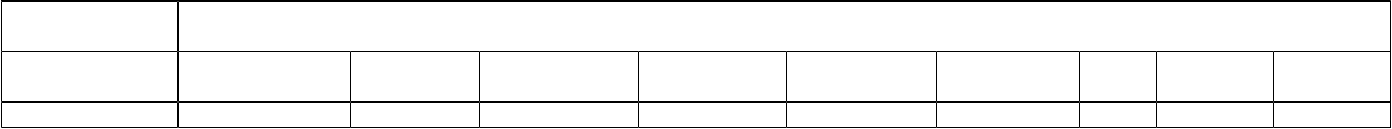 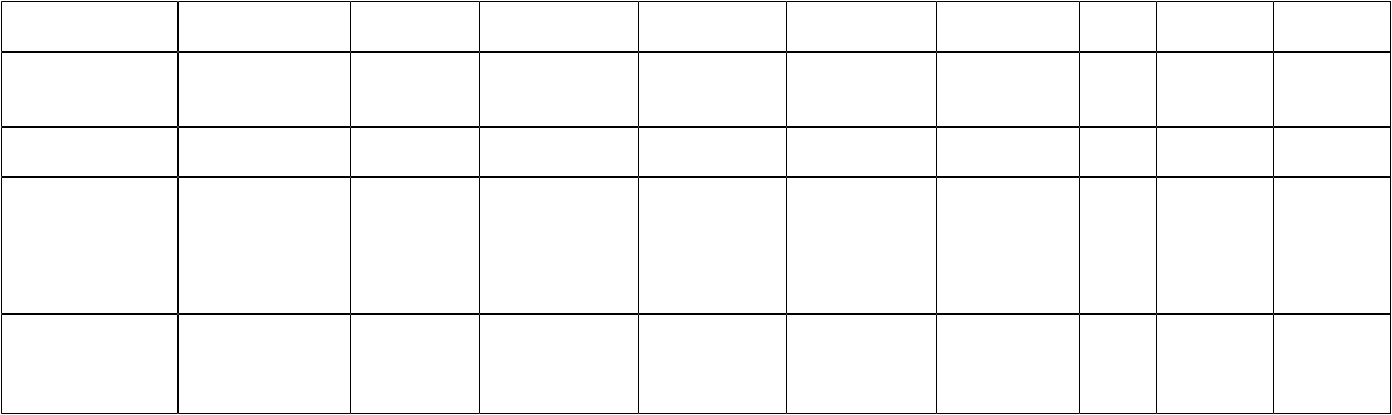 *Если у одной работы несколько авторов, то оплачивать нужно следующим образом: оплачиваете оргвзнос за одного автора + 100 рублей, 42 гривен, 550 тенге, 4000 тугров, 6 бел.руб. за каждого следующего автора. *Если от одной организации от 5 до 7 работ, то оргвзнос составит за одну работу : 170 рублей, 900 тенге, 64 гривен, 6000 тугров, 4,5 бел. руб. за одну работу, от 8 работ оргвзнос составит за одну работу: 120 рублей, 46 гривны, 600 тенге, 4000 тугров, 3 бел. руб..* Инвалиды участвуют бесплатно.Так как Международный инновационный центр находится в Чехии, предлагаем производить оплату через «Яндекс Деньги», VisaQiwiWallet.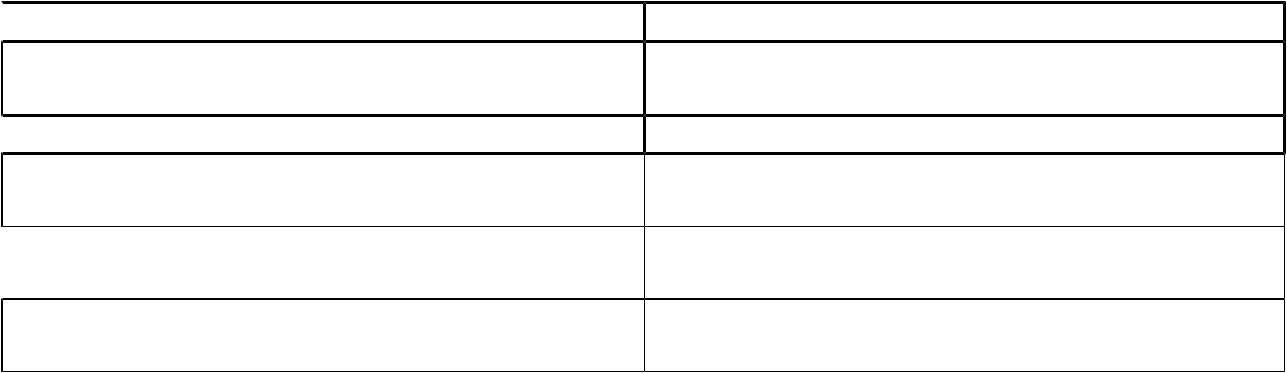  Название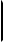 Яндекс ДеньгиНомера счетов410014676251568 (Светлана НиколаевнаЮ.) Visa Qiwi Wallet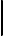 Карта Сбербанка (Viza)+796179563924276 4100 1737 8464 (АлександрДмитриевич Ю.) Карта Сбербанка (Мир)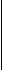 Яндекс Деньги( MasterCard)2202 2015 0875 0201 (Светлана НиколаевнаЮ.) (02/23)5599 0050 8707 2117 (Светлана НиколаевнаЮ.) (11\21) Svetlana IurchukУчастники стран СНГ, кроме Украины могут без процентов перечислить взнос на Киви-кошелек по номеру телефона +79617956392.Реквизиты для банковского переводаFor payments from abroad:IBAN: CZ57 0300 0000 0002 8888 5820SWIFT: CEKOCZPPName of the bank: Československá obchodní banka, a. s..Legal address: Radlická 333/150, 150 57 Praha 5Account owner: VILLA FLORA s.r.oThe legal owner of the account: Masarykova třida 668/29, Teplice, 415 01 Czech Republic.Comment on payment: Your name, first name, date of birthCurrency of account: Czech Koruna (CZK)Приложение 1Заявка на участие в конкурсе «»(заполняется на каждого участника)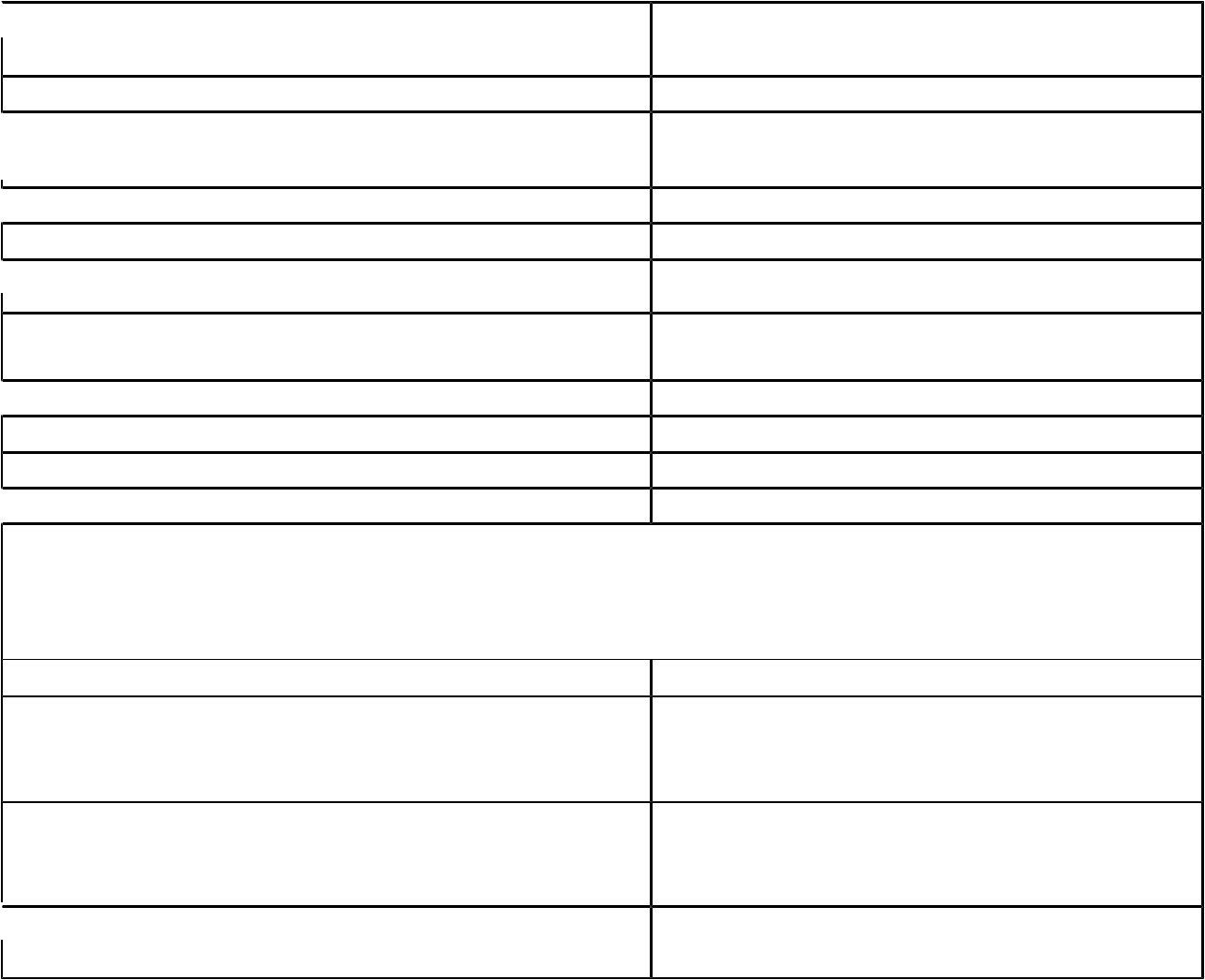  Ф.И.О. участника конкурса (полностью)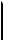 Место учебы(работы), класс (курс) Место работы (полное название учебного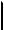  заведения, адрес, телефон, e-mail)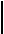  Должность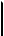 Номинация Название вокального произведения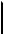 Почтовый адрес ФИО получателя медали,статуэтки (в случае необходимости) Электронный адрес автора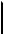 ФИО руководителя и должностьУченая степень Ученое звание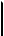 Организационный взнос (сумма, дата и способ оплаты) 	медаль с удостоверением плюс диплом,только диплом.статуэтка Откуда Вы узнали о нашем проекте.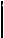 ФормаРазмер организационного взносаРазмер организационного взносаРазмер организационного взносаучастияРоссийскиеКазахскиеМонгольскиеУкраинскаяБелорусскиеКиргизскиеЧешскиеРоссийскиеКазахскиеМонгольскиеУкраинскаяБелорусскиеКиргизскиеЕвроДолларыЧешскиерублитенгетугрикигривнарублисомыЕвроДолларыкронырублитенгетугрикигривнарублисомыкроныТолько диплом3001750800010,223123,824,2470руб./разработку114руб./разработкуМедаль с650037 22946039108013,817347удостоверением1300 руб.плюс дипломТолько2000116008027078467219024,528648статуэтка2000116008027078467219024,528648статуэткаВключитьработу в400 руб.220016000172124865,46140электронный400 руб.220016000172124865,46140электронныйсборникПечатный2000 руб10688722608306120292529647сборник +2000 руб10688722608306120292529647почтовыйперевод